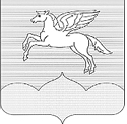  АДМИНИСТРАЦИЯГОРОДСКОГО ПОСЕЛЕНИЯ «ПУШКИНОГОРЬЕ»П О С Т А Н О В Л Е Н И Е 12.05.2023 г.  №100О проведении  аукционана право заключения договоракупли-продажи земельного участкав электронной форме         В соответствии со статьями 39.11, 39.12, 39.13 Земельного кодекса Российской Федерации от 25.10.2001 № 136-ФЗ,  и на основании поданного заявления Администрация городского поселения «Пушкиногорье»ПОСТАНОВЛЯЕТ:Провести аукцион на право заключения договора купли-продажи земельного участка из земель населенных пунктов, местоположением: Псковская область, Пушкиногорский район, рп.Пушкинские Горы, ул.Ленина, с кадастровым номером 60:20:0101203:114,  площадью 400 кв.м., с разрешенным использованием – благоустройство территории.Установить начальную цену на право заключения договора купли-продажи земельного участка, равную размеру кадастровой стоимости земельного участка в размере  – 1428 (Одна тысяча четыреста двадцать восемь) рублей 00 копеек, шаг аукциона (3%) – 42 (Сорок два) рубля 84 копейки, сумма задатка (20%) – 285 (Двести восемьдесят пять) рублей 60 копеек.Утвердить аукционную документацию на право заключения договора купли-продажи земельного участка согласно Приложению.Разместить информационное извещение о проведении аукциона в электронной форме на официальном сайте Российской Федерации https://torgi.gov.ru/new.Контроль за исполнение постановления возложить на заместителя главы администрации городского поселения «Пушкиногорье» Никитину Е.Н.Глава Администрации городского поселения «Пушкиногорье»	                                  А.В.Афанасьев